PENERAPAN METODE SOROGAN UNTUK MENINGKATKAN PRESTASI BELAJAR PADA MATA PELAJARAN AL-QUR’AN HADITS SISWA KELAS IV-B DI MADRASAH IBTIDAIYAH NEGERI REJOTANGAN TULUNGAGUNG TAHUN PELAJARAN 2011/2012SKRIPSI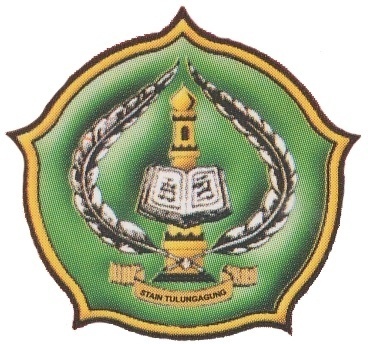 OlehABDUL MUNGINNIM. 3217083001PROGRAM STUDI PENDIDIKAN GURU MADRASAH IBTIDAIYAHJURUSAN TARBIYAHSEKOLAH TINGGI AGAMA ISLAM NEGERI(STAIN) TULUNGAGUNGJuli 2012PENERAPAN METODE SOROGAN UNTUK MENINGKATKAN PRESTASI BELAJAR PADA MATA PELAJARAN AL-QUR’AN HADITS SISWA KELAS IV-B DI MADRASAH IBTIDAIYAH NEGERI REJOTANGAN TULUNGAGUNG TAHUN PELAJARAN 2011/2012SKRIPSIDiajukan KepadaSekolah Tinggi Agama Islam Negeri (STAIN) Tulungagung untuk memenuhisalah satu persyaratan dalam menyelesaikanProgram Sarjana Strata Satu Ilmu Pendidikan IslamOlehABDUL MUNGINNIM. 3217083001PROGRAM STUDI PENDIDIKAN GURU MADRASAH IBTIDAIYAHJURUSAN TARBIYAHSEKOLAH TINGGI AGAMA ISLAM NEGERI(STAIN) TULUNGAGUNG Juli 2012PERSETUJUAN PEMBIMBINGSkripsi dengan judul “Penerapan Metode Sorogan untuk Meningkatkan Prestasi Belajar Pada Mata Pelajaran Al-Qur’an Hadits Siswa Kelas IV-B di Madrasah Ibtidaiyah Negeri Rejotangan Tulungagung Tahun Pelajaran 2011/2012” yang ditulis oleh Abdul Mungin ini telah diperiksa dan disetujui untuk diujikan.Tulungagung, 20 Juli 2012Pembimbing,H. Muh. Nurul Huda, SP., MANIP. 19740408 200710 1 003PENGESAHANSkripsi dengan judul “Penerapan Metode Sorogan untuk Meningkatkan Prestasi Belajar Pada Mata Pelajaran Al-Qur’an Hadits Siswa Kelas IV-B di Madrasah Ibtidaiyah Negeri Rejotangan Tulungagung Tahun Pelajaran 2011/2012” yang ditulis oleh Abdul Mungin ini telah dipertahankan di depan Dewan Penguji Skripsi STAIN Tulungagung pada hari rabu tanggal 01 Agustus 2012, dan dapat diterima sebagai salah satu persyaratan untuk menyelesaikan Program Sarjana Strata Satu dalam Ilmu Pendidikan Islam Dewan Penguji SkripsiKetua,						  Sekretaris,      Kutbuddin Aibak, S.Ag., M.HI		  H. Muh. Nurul Huda, SP., MA       NIP. 19770724 200312 1 006		  NIP. 19740408 200710 1 003Penguji UtamaHj. Elfi Mu’awanah, S.Ag., M.PdNIP. 19721127 199703 2 001Tulungagung, 01 Agustus 2012Mengesahkan,STAIN TulungagungKetua,Dr. Maftukhin, M.AgNIP. 19670717 200003 1 002MOTTOArtinya: Sesungguhnya Allah tidak merubah keadaan sesuatu kaum sehingga mereka merubah keadaan yang ada pada diri mereka sendiri.(Qs. Ar-Ra’d : 11) PERSEMBAHANSebuah tulisan sederhana ini aku persembahkan Kepada  orang-orang yang selalu dekat di hatiAyah dan Ibu tercintaYang selalu sabar membimbing dan memberikan Jutaan kasih sayangnya Kepadaku, dan selalu mendo’akan dengan penuh keikhlasanTanpa aku pinta dan tanpa meminta balasan apapun darikuGuru-guruku dan dosen-dosen yang mulia yang telah memberiku limpahan ilmunyadengan kesabarannya mereka mendidik dan membimbingkuDan semua pihak serta sahabat-sahabatku yang takkan pernah terlupakanKATA PENGANTARAssalamu'alaikum. Wr. Wb.	Puji syukur penulis ucapkan kehadirat Allah SWT yang telah memberikan limpahan rahmat, taufiq serta hidayah-Nya sehingga penulis dapat menyelesaikan skripsi ini.Sholawat serta salam semoga tetap terlimpahkan kepada Nabi Muhammad SAW beserta keluarga, sahabat-sahabatnya dan para pengikut beliau yang telah dengan ikhlas memeluk agama Allah SWT dan mempertahankannya sampai akhir hayat.Alhamdulillah, skripsi yang penulis beri judul “Penerapan Metode Sorogan untuk Meningkatkan Prestasi Belajar Pada Mata Pelajaran Al-Qur’an Hadits Siswa Kelas IV-B di Madrasah Ibtidaiyah Negeri Rejotangan Tulungagung Tahun Pelajaran 2011/2012” ini dapat terselesaikan sesuai dengan waktu yang telah ditentukan.Oleh karena itu, penulis mengucapkan terimakasih yang sebesar-besarnya kepada yang terhormat :Bapak  Dr. Maftukhin, M.Ag selaku Ketua Sekolah Tinggi Agama Islam Negeri (STAIN) Tulungagung.Bapak Abd. Aziz M.Pd.I selaku Ketua Jurusan Tarbiyah.Bapak Muhamad Zaini, MA selaku Ketua Program Studi PGMI.Bapak H. Muh. Nurul Huda, SP., MA selaku Dosen Pembimbing yang telah banyak meluangkan waktu, memberikan konstribusi tenaga dan pikiran, guna memberikan bimbingan dan petunjuk serta pengarahan kepada penulis sehingga sehingga skripsi ini dapat diselesaikan pada waktu yang telah direncanakan.Bapak dan Ibu Dosen Sekolah Tinggi Agama Islam Negeri (STAIN) Tulungagung khususnya Dosen PGMI yang telah membekali dengan pengetahuan serta wawasan yang cukup kepada penulis sehingga mampu menyelesaikan kegiatan akademik sampai penyusunan sekripsi ini.Bapak Drs. Hardiyono, M.Ag selaku Kepala MIN Rejotangan Tulungagaung yang telah memberikan kesempatan kepada penulis untuk mengadakan penelitian di lembaga yang dipimpin.Segenap guru dan karyawan MIN Rejotangan Tulungagung yang telah memberikan bantuannya dalam memberikan data-data selama penelitian ini berlangsung.Segenap siswa/siswi kelas IV-B MIN Rejotangan Tulungagung yang turut membantu jalannya program penelitian ini.Semua teman-teman PGMI angkatan 2008-2009 yang selalu memberikan motivasi dan banyak pengalaman yang berharga, yang turut serta dalam kebersamaan yang takkan terlupakan.Kepada semua pihak yang telah membantu dalam penyelesaian skripsi ini yang tidak bisa disebutkan satu persatu.Semoga segala bimbingan dan bantuan yang telah diberikan dapat menjadi amal hasanah, maslahah dan mendapatkan ridlo dari Allah SWT dengan teriring doa Alhamdulillah Jazakumulloh Khoiro.Sebagai penutup penulis menyadari bahwa masih banyak kekhilafan dan kekurangan dalam penyusunan skripsi ini. Oleh sebab itu, penulis sangat mengharapkan kritik serta saran yang bersifat membangun dari para pembaca demi lebih sempurnnya Skripsi yang penulis susun ini.Akhirnya penulis berharap semoga skripsi ini dapat berguna, bermanfaat, barokah, maslahah di Dunia dan di Akhirat. Amin.Wassalamu'alaikum. Wr. Wb.Tulungagung, 01 Agustus 2012PenulisAbdul MunginABSTRAKSkripsi dengan judul “Penerapan Metode Sorogan untuk Meningkatkan Prestasi Belajar Pada Mata Pelajaran Al-Qur’an Hadits Siswa Kelas IV-B di Madrasah Ibtidaiyah Negeri Rejotangan Tulungagung Tahun Pelajaran 2011/2012” ini di tulis oleh Abdul Mungin dibimbing oleh Bapak H. Muh. Nurul Huda, SP., MAKata kunci: Metode Sorogan, Prestasi Belajar, Al-Qur’an HaditsSalah satu cara agar tujuan pembelajaran tercapai adalah penggunaan metode yang tepat, dan juga penggunaan media di dalam setiap pembelajaran, sehingga dapat memberikan pengaruh positif terhadap proses kegiatan belajar mengajar. Selama ini banyak para pendidik yang masih menerapkan metode yang sifatnya monoton seperti ceramah, dan hal tersebut kurang efektif dalam mengaktifkan siswa dalam mengikuti kegiatan belajar mengajar. Hal yang lebih penting lagi adalah siswa kurang bergairah dan merasa tertekan terhadap pembelajaran guru yang selalu menerapkan metode tersebut, sehinnga imbasnya adalah kepada nilai prestasi atau hasil belajar yang rendah.Rumusan masalah dalam penulisan skripsi ini adalah (1) Bagaimana penerapan metode sorogan untuk meningkatkan prestasi belajar pada mata pelajaran Al-Qur’an Hadits siswa Kelas IV-B di Madrasah Ibtidaiyah Negeri Rejotangan Tulungagung? (2) Apakah melalui metode sorogan dapat meningkatkan prestasi belajar pada mata pelajaran Al-Qur’an Hadits siswa Kelas IV-B di Madrasah Ibtidaiyah Negeri Rejotangan Tulungagung? Adapun yang menjadi tujuan peneliti dalam hal ini adalah Untuk mengetahui penerapan metode sorogan untuk meningkatkan prestasi belajar pada mata pelajaran Al-Qur’an Hadits siswa Kelas IV-B di Madrasah Ibtidaiyah Negeri Rejotangan Tulungagung. Untuk membuktikan bahwa metode sorogan dapat meningkatkan prestasi belajar pada mata pelajaran Al-Qur’an Hadits siswa Kelas IV-B di Madrasah Ibtidaiyah Negeri Rejotangan Tulungagung.Penelitian ini bertujuan untuk mengetahui bagaimanakah proses pembelajaran Al-Qur’an Hadits melalui penerapan metode sorogan dalam pembelajaran Al-Qur’an Hadits, metode sorogan ini diharapkan dapat meningkatkan prestasi belajar siswa pada pembelajaran Al-Qur’an Hadits dikelas IV-B MIN Rejotangan Tulungagung.Penelitian ini merupakan penelitian tindakan kelas untuk memperbaiki atau meningkatkan prestasi siswa dalam pembpelajaran, subyek penelitian ini adalah siswa kelas IV-B MIN Rejotangan yang berjumlah 28 orang siswa. Tehnik pengumpulan data pada penelitian ini penulis menggunakan metode observasi, interview, dokumentasi, data tentang kegiatan pembelajan yang diambil dengan menggunakan lembar pengamatan serta data hasil belajar yang diambil dengan memberikan pre tes dan tes hasil setelah pembelajaran dianalisis secara deskriptif dengan mencatat nilai hasil belajar siswa, sehingga dapat diketahui presentase keberhasilan belajar siswa. Hasil Penelitian menunjukkan bahwa penggunaan metode sorogan memberikan banyak kontribusi diantaranya siswa yang malas menjadi mau belajar, siswa terlihat disiplin dalam belajar, pembelajaran dengan menggunakan metode sorogan dapat memberikan pengalaman berharga pada para peserta didik agar yang didapat di sekolah bisa diterapkan dalam kehidupan sehari-hari, siswa mulai dapat menjelaskan materi pembelajaran, serta dapat meningkatkan hasil belajar siswa pada pembelajaran materi Al-Qur’an Hadits. Hal ini dapat dibuktikan dari proses belajar siswa kelas IV-B, mulai dari tingkat persentase ketuntasan pre test sebesar 21,42% atau dengan nilai rata-rata 61,57 meningkat menjadi 82,14% atau dengan nilai rata-rata 84,00 dan kemudian pada siklus II meningkat lagi menjadi 92,85% atau dengan nilai rata-rata 91,07.DAFTAR ISIHalaman Sampul			iHalaman Kosong		iiHalaman Judul		iiiPersetujuan Pembimbing		ivHalaman Pengesahan		vHalaman Motto		viHalaman Persembahan		viiKata Pengantar		viiiAbstrak		ixDaftar Isi		xDaftar Tabel 		xiDaftar Gambar		xiiDaftar Lampiran		xiiiBAB I PENDAHULUAN Latar Belakang Masalah		1Rumusan Masalah		5Tujuan Penelitian		6Manfaat Penelitian		6Penegasan Istilah		7Lokasi Penelitian		9Hipotesis Tindakan		9Sistematika Pembahasan		10BAB II KAJIAN PUSTAKAMetode Sorogan		12Pengertian Metode		12Pengertian Sorogan		14Tujuan Metode Sorogan		15Langkah-langkah Pelaksanaan Metode Sorogan		15Kelebihan dan Kekurangan Metode Sorogan		16Al-Qur’an Hadits		17Pengertian Al-Qur’an		17Pengertian Hadits		18Pelajaran Al-Qur’an Hadits di MI		20Karakteristik Mata Pelajaran Al-Qur’an Hadits di MI		21Tujuan dan Ruang Lingkup Mata Pelajaran Al-Qur’an Hadits di MI		23Sumber Belajar Mata Pelajaran Al-Qur’an Hadits di MI 		24Materi Pembelajaran Al-Qur’an Hadits di MI		26Pendekatan Pembelajaran Al-Qur’an Hadits di MI		30Prestasi Belajar		33Pengertian Prestasi		33Pengertian Belajar		35Prestasi Belajar Sebagai Penilaian	     	36Faktor-Faktor Yang Mempengaruhi Belajar		38BAB III METODE PENELITIANJenis dan Desain Penelitian		46		Subjek Penelitian		52	Teknik Pengumpulan Data		52	Analisis Data		57	Indikator Keberhasilan		62	Prosedur Penelitian		64BAB IV PAPARAN HASIL PENELITIANDeskripsi Lokasi Penelitian.		67Sejarah Madrasah Ibtidaiyah Negeri Rejotangan		67Identitas MIN Rejotangan		68Visi dan Misi MIN Rejotangan		69Tujuan MIN Rejotangan		70Sarana dan Prasarana		71Keadaan Guru		72Keadaan Siswa		73Deskripsi Kelas IV-B		74Paparan Data Sebelum Tindakan		75Paparan Data Hasil Penelitan		77Paparan Data Pre Tes		78Paparan Data Siklus I		83Paparan Data Siklus II		96Temuan Penelitian		110Temuan Siklus I		110Temuan Siklus II		111BAB V PENUTUPKesimpulan		113	Saran		114DAFTAR RUJUKANDAFTAR LAMPIRANDAFTAR TABELTABEL  I	:  IDENTITAS MIN REJOTANGAN TULUNGAGUNG	68TABEL  II	:  BANGUNAN MIN REJOTANGAN TULUNGAGUNG	71TABEL  III	:  ALAT PENYIMPANAN PERLENGKAPAN KANTOR	72TABEL IV	:  NAMA GURU MIN REJOTANGAN TULUNGAGUNG	72TABEL V	:  NAMA PEGAWAI TU	73TABEL VI	:  SISWA MIN REJOTANGAN TULUNGAGUNG	74TABEL VII	:  JUMLAH SISWA KELAS IV-B MIN REJOTANGAN	74TABEL VIII	:  HASIL BELAJAR SISWA KELAS IV-B	80TABEL IX	:  ANALISIS HASIL PRE TEST	81TABEL X	:  HASIL OBSERVASI AKTIVITAS PENELITI SIKLUS I	89TABEL XI	:  HASIL OBSERVASI AKTIVITAS SISWA SIKLUS I	92TABEL XII	:  HASIL BELAJAR SISWA KELAS IV-B	94TABEL XIII	:  ANALISIS HASIL POST TEST I	95TABEL XIV	:  HASIL OBSERVASI AKTIVITAS PENELITI SIKLUS II	103TABEL XV	:  HASIL OBSERVASI AKTIVITAS SISWA SIKLUS II	105TABEL XVI	:  HASIL BELAJAR SISWA KELAS IB-B	108TABEL XVII	:  ANALISIS HASIL POST TEST II	108DAFTAR GAMBARGAMBAR I	: SIKLUS PTK MODEL KEMMIS DAN MC TAGGART	      50DAFTAR LAMPIRANLAMPIRAN 1	:  HASIL PENGAMATAN PRESTASI BELAJAR	LAMPIRAN 2	:  SRUKTUR ORGANISASI MIN REJOTANGAN	LAMPIRAN 3	:  STRUKTUR ORGANISASI KOMITE	LAMPIRAN 4	:  IDENTITAS MIN REJOTANGAN	LAMPIRAN 5	:  SILABUS	LAMPIRAN 6	:  RENCANA PELAKSANAAN PEMBELAJARAN	LAMPIRAN 7	:  RINGKASAN MATERI	LAMPIRAN 8	:  SOAL POST TEST SIKLUS I DAN II	LAMPIRAN 9	:  NAMA-NAMA SISWA KELAS IV-B	LAMPIRAN 10	:  PEDOMAN WAWANCARA GURU	LAMPIRAN 11	:  PEDOMAN WAWANCARA SISWA	LAMPIRAN 12	:  ISTRUMEN DOKUMENTASI	LAMPIRAN 13	:  ISTRUMEN OBSEVASI	LAMPIRAN 14	:  LEMBAR OBSERVASI PENELITI SILUS I	LAMPIRAN 15	:  LEMBAR OBSERVASI SISWA SIKLUS I	LAMPIRAN 16	:  LEMBAR OBSERVASI PENELITI SIKLUS II	LAMPIRAN 17	:  LEMBAVR OBSERVASI SISWA SIKLUS II	LAMPIRAN 18	:  FOTO (DOKUMENTASI HASIL PENELITIAN)	LAMPIRAN 19	: KEGIATAN SAAT PENELITIAN	LAMPIRAN 20	:  PERNYATAAN KEASLIAN TULISAN	LAMPIRAN 21	:  SURAT KETERANGAN MENGADAKAN PENELITIAN	LAMPIRAN 22	:  SURAT PERMOHONAN IJIN PENELITIAN	LAMPIRAN 23	:  SURAT BIMBINGAN SKRIPSI 	LAMPIRAN 24	:  KARTU BIMBINGAN	LAMPIRAN 25	:  RIWAYAT HIDUP PENELITI	